Администрациям Государств – Членов МСЭ/наблюдателям МСЭ1	Как было объявлено Генеральным секретарем в Циркулярных письмах 11 и DM-11/1000 от 10 марта 2011 года, Всемирная конференция радиосвязи 2012 года (ВКР-12) будет проводиться с 23 января по 17 февраля 2012 года, сразу после Ассамблеи радиосвязи 2012 года (АР-12). В Административном циркуляре СА/196 Бюро радиосвязи от 6 апреля 2011 года содержатся дополнительные сведения относительно ВКР-12 для содействия участникам в их подготовительной деятельности. Целью настоящего дополнительного документа является предоставление дополнительных сведений о подготовке ВКР-12.2	Представление предложений, подготовленных перед ВКР-12Государствам-Членам предлагается обратиться к разделу 3 и Приложению 2 Документа СА/196 относительно представления предложений по работе ВКР-12. В частности, чтобы в соответствии с Резолюцией 165 (Гвадалахара, 2010 г.) обеспечить своевременный письменный перевод и тщательное рассмотрение делегациями документов, представленных для ВКР-12, Государствам-Членам следует представлять свои предложения не позднее чем за четырнадцать дней до начала Конференции, т. е. до 9 января 2012 года.3	Система управления предложениями для ВКР-12Для ВКР-12 была разработана система управления предложениями, целью которой является обеспечение простого в использовании электронного доступа к предложениям для работы Конференции. Система размещена на веб-странице ВКР-12 (http://www.itu.int/ITU-R/go/wrc-12), щелкните мышью по названию раздела "Документы" и найдите "Управление документами ВКР-12").4	Синхронизация документов ВКР-12Первоначальная информация относительно наличия документов ВКР-12 содержится в разделах 4 и 5 CA/196.Секретариат разместил на веб-странице ВКР-12 (http://www.itu.int/ITU-R/go/wrc-12) приложение для синхронизации документов ВКР-12 – ITU WRC-12 Sync Application, которое дает возможность синхронизировать документы ВКР-12 на местном диске персонального компьютера до Конференции и во время ее проведения. Конфигурация этого приложения позволяет получить доступ к серверу МСЭ в Женеве и синхронизировать последние по времени выпуска документы по запросу. Это приложение можно установить при наличии учетной записи TIES МСЭ со следующей веб-страницы: http://www.itu.int/ITU-R/go/wrc-12-sync.5	Сайт для общения на ВКР-12 SharePointДля Конференции был создан сайт SharePoint. На нем всем комитетам и рабочим группам будут предоставлены субсайты, на которых будут открыты папки для неофициального обмена документами между участниками Конференции – "Share Folders". Наряду с этим на данных сайтах может размещаться информация по работе групп. Дополнительные сведения по использованию сайта SharePoint будут даны в Информационном документе INFO/3 ВКР-12.6	Регистрация участников, получение виз и другая информацияИнформация относительно регистрации участников ВКР-12, получения виз и размещения в гостиницах содержится в разделах 6, 7 и 8 и в Приложении 3 Документа CA/196.Хотелось бы напомнить Государствам-Членам и наблюдателям, что они должны представить через соответствующего назначенного координатора (DFP) списки участников ВКР-12, чтобы избежать ненужных задержек при регистрации.Дополнительная практическая информация будет представлена участникам ВКР-12 в информационных документах INFO/1 и INFO/2 ВКР-12.7	Контактным лицом по общим вопросам, касающимся ВКР-12, является г-н Фабио Лейте (Mr Fabio Leite), заместитель Директора Бюро радиосвязи (тел.: +41 22 730 5940 или эл. почта: fabio.leite@itu.int).	Франсуа Ранси	Директор Бюро радиосвязиРассылка:–	Администрациям Государств – Членов МСЭ–	Наблюдателю (Резолюция 99 (Пересм. Гвадалахара, 2010 г.))–	Наблюдателям, которые участвуют с правом совещательного голоса согласно пп. 278 и 279 Конвенции МСЭ–	Наблюдателям от Членов Сектора радиосвязи, которые участвуют без права голоса согласно п. 280 Конвенции МСЭ–	Председателям и заместителям председателей исследовательских комиссий радиосвязи и Специального комитета по регламентарно-процедурным вопросам–	Председателю и заместителям председателя Консультативной группы по радиосвязи–	Председателю и заместителям председателя Подготовительного собрания к конференции–	Членам Радиорегламентарного комитета–	Генеральному секретарю МСЭ, заместителю Генерального секретаря МСЭ, Директору Бюро стандартизации электросвязи, Директору Бюро развития электросвязиМеждународный союз электросвязи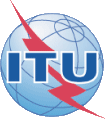 Бюро радиосвязи	(Факс: +41 22 730 57 85)Дополнительный документ 1
к Административному циркуляру
CA/19610 декабря 2011 годаПредмет:Всемирная конференция радиосвязи 2012 года (ВКР-12)